IBIS Open Forum Minutes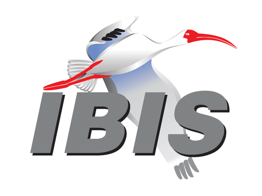 Meeting Date: December 10, 2021Meeting Location: TeleconferenceVOTING MEMBERS AND 2021 PARTICIPANTSOTHER PARTICIPANTS IN 2021In the list above, attendees at the meeting are indicated by *.  Those submitting an email ballot for their member organization for a scheduled vote are indicated by ^.  Principal members or other active members who have not attended are in parentheses. Participants who no longer are in the organization are in square brackets.UPCOMING MEETINGSThe connection information for future IBIS teleconferences is as follows:Microsoft Teams meetingJoin on your computer or mobile appClick here to join the meetingJoin with a video conferencing device106010980@teams.bjn.vcVideo Conference ID: 114 666 897 5 Alternate VTC dialing instructionsOr call in (audio only)+1 267-768-8015,554664847#   United States, Philadelphia Phone Conference ID: 554 664 847# Find a local number | Reset PINLearn More | Meeting optionsAll teleconference meetings are 8:00 a.m. to 9:55 a.m. US Pacific Time.  Meeting agendas are typically distributed seven days before each Open Forum.  Minutes are typically distributed within seven days of the corresponding meeting.NOTE: "AR" = Action Required.-------------------------------------------------------------------------------------------------------------------------------INTRODUCTIONS AND MEETING QUORUMMike LaBonte declared that a quorum had been reached. CALL FOR PATENTSRandy Wolff called for declaration of any patents or pending patents related to the IBIS, IBIS-ISS, ICM, or Touchstone 2.0 specifications.  No patents were declared.REVIEW OF MINUTES AND ARSRandy Wolff called for comments on the minutes of the November 12, 2021 IBIS Asian Summit (Japan). Lance Wang moved to approve the minutes, Curtis Clark seconded the motion. There were no objections.Randy called for comments on the minutes of the November 19, 2021 IBIS Asian Summit (China). Lance moved to approve the minutes, Curtis seconded the motion. There were no objections.Randy called for comments on the minutes of the November 19, 2021, IBIS Open Forum teleconference.  Curtis moved to approve the minutes.  Arpad Muranyi seconded the motion.  There were no objections.  Bob Ross commented that the DOCX file had not yet been posted online.Randy reviewed ARs from the previous meeting.Randy Wolff to check on DesignCon room availability and cost for either Monday or Friday [AR].
Randy said this was doneRandy Wolff to send email ballot for IBIS 7.1 approval [AR].
Randy said this was done. Some member companies had no one subscribed, and Randy had reached out to them.Randy Wolff to suggest dates for 3 potential 2022 summits [AR].
Randy said we had updated information, but no dates yet.ANNOUNCEMENTS, CALL FOR ADDITIONAL AGENDA ITEMSNone.MEMBERSHIP STATUS AND TREASURER'S REPORTBob Ross reported that our account balance was $27,743, with a balance adjusted for 2021 of $28,193.  Bob had moved $2,900 to apply to 2022.  One member had prepaid for 2022 membership dues, and there may be another prepayment.  Total membership status was unchanged, with 29 members, and a quorum of 8.  27 members paid in 2021 including two from 2020 prepayments.  Waymo would be split off from Google in 2022, but Zhiping Yang would remain affiliated with Google until their separate payment was received in 2022.  A 2021 half year member may or may not rejoin in 2022.A full payment of $17,500.00 for ibischk7 version 7.1.0 was expected to be made by the end of the year.  That was budgeted for 2021 by SAE ITC as a capital expense.  SAE ITC will deduct a charge for their services sometime around February of 2022.Radek Biernacki asked if the new IBICHK code have been accepted and the parser development payment had had been made.  Bob said the final code had not yet been received.  A few changes still had to be made.  Delivery had been expected in the current week, hopefully it would happen the following week.WEBSITE ADMINISTRATIONSteven Parker reported he added the Analog Devices logo, replacing the Maxim Integrated logo.  The events list had been updated.  The Free Tools link was changed.  There was an email forwarder issue for info@ibis.org, emails received at that address were not being distributed to the intended people.  Steve was working with BlueHost to fix that.MAILING LIST ADMINISTRATIONCurtis Clark reported that all was well.  New subscribers had been added for some member organizations to ensure they would receive ballot notices.  Bob Ross said they were still trying to find a contact person for Ericsson.LIBRARY UPDATEZhiping Yang reported that no one had sent an updated information.  He and Randy Wolff encouraged people to try adding models to the open-source model website.  People could contact Zhiping with questions.  Bob Ross asked if there was a link to the GitHub repository on our web pages.  Randy Wolff checked, there was not.  Bob said the links on the page should be checked, but that required some caution.Zhiping Yang to send models page updates to Steve Parker [AR]Steve Parker to update Models page [AR]INTERNATIONAL/EXTERNAL ACTIVITIES- ConferencesRandy Wolff said we were not tracking any new conferences.- Press UpdatesNone.- Related standardsIEC 63055/IEEE 2401, JEITA “LPB”Michael Mirmak reported that there was no update.SUMMIT PLANNING AND REVIEWRandy Wolff said minutes from recent summits were all posted. He thanked the presenters. There had been 148 attending the Japan summit, and 64 attending the China summit. Randy said he had contacted Suzanne Deffree of Informa Markets about DesignCon. They had a Hyatt room available Friday, April 8, 2022, at no cost to IBIS. The room would hold up to 80 people. We would cover AV, food, and beverage costs.  We needed to get back to Informa before too long.  Randy leaned toward holding a hybrid event, with both in-person and remote attendees.  Bob Ross agreed with that.QUALITY TASK GROUPMike LaBonte said the group meets on Tuesdays at 9:00 a.m. PT.  Weston Beal had joined to discuss possible enhancements to the IBIS Quality Specification and the associated checklist.  Mike said the Quality Task Group had formed in 2002 to produce those documents, and newer IBIS specifications had keywords that might be added.Michael Mirmak had joined to discuss a new enhancement request for IBISCHK, to check for consistency between the root name in AMI files and the AMI_parameters_in and AMI_parameters_out DLL strings.The group continued to oversee the next ibischk release, ibischk7.1.0. Details would be discussed later in the meeting.Bob Ross said the root name consistency requirement should be clearly stated in IBIS.  Arpad Muranyi asked if the DLL functions would be executed. Mike said they would.  Radek Biernacki said we may not need the requirement to have consistency. Arpad said he had seen models that had problems when there was a mismatch.  Walter Katz felt the specification already required matching.  Arpad asked if the issue was about requiring the DLL to check for what it expected.  Walter said the DLL and AMI file were paired together, and that set the expectation that the DLL would look for a root name matching the AMI root name.  Michael Mirmak said checking by the DLL would not be required.  Walter agreed, saying the DLL could check but did not have to.  He suggested continuing discussion in the ATM group.  Randy Wolff agreed.The Quality task group checklist and other documentation can be found at:http://www.ibis.org/quality_wip/ADVANCED TECHNOLOGY MODELING TASK GROUPArpad Muranyi reported that the group meets on Tuesdays at 12:00 a.m. PT, but the group had decided to take the rest of the year off.  Meetings would resume in January of 2022.Task group material can be found at:http://www.ibis.org/macromodel_wip/INTERCONNECT TASK GROUPMichael Mirmak reported that the Interconnect task group remained suspended.  Its former time slot was being used by the Editorial task group. Task group material can be found at:http://www.ibis.org/interconnect_wip/EDITORIAL TASK GROUPMichael Mirmak reported that the previous two meetings had been cancelled, with the draft IBIS 7.1 submitted for approval.  They would decide by email if more meetings would be needed, based on changes to be made as a result of the voting process.Task group material can be found at:http://www.ibis.org/editorial_wip/NEW ADMINISTRATIVE ISSUESNoneIBIS 7.1 RATIFICATIONRandy Wolff showed draft 20 of IBIS 7.1.  He said it had been out for review, and a notice of planned vote had been sent.  Michael Mirmak said no comments had been received.  Radek Biernacki thanked the Editorial Group, saying they had done a good job and there was quite a bit to read.  Randy said the new specification had 403 pages.  Bob Ross said only one sentence had changed from draft 19 to 20.  Michael listed the few changes required to convert the draft to an official specification for posting as a final document.  He clarified that no additional requested changes would need to be edited in after a vote, draft 20 incorporated all requested changes.Arpad Muranyi moved to vote to approve the draft as official IBIS 7.1.  Walter Katz seconded the motion.The roll call vote tally was:Analog Devices - yesANSYS – yesCadence – yesCelestica – yes (email vote)Google – yesInfineon Technologies – yes (email vote)Intel – yesKeysight – yesMarvel – yesMathWorks – yesMicron – yesSiemens EDA – yesST Microelectronics – yes (email vote)Synopsys – yesTeraspeed Labs – yesZuken – yesThe vote concluded with a tally of Yes – 16, No – 0, Abstain – 0.  The motion passed.Randy had not seen the emailed vote from ST Microelectronics.  Mike LaBonte said it had been sent by Olivier Bayet to Mike and to chair@ibis.org.Arpad suggested looking at the open BIRDs to see which ones we might consider rejection votes for, and which to update for acceptance votes.  Randy showed the list.  Arpad said BIRD 211.3 would need page number updates, and then it should be ready for a vote.Arpad asked if an editorial meeting was needed. Michael said he would make the document changes, and a brief meeting might be called for.We discussed press coverage for the new specification. Randy said he would email the IBIS reflector and contact SAE ITC about a press release.  He would also contact SI Journal and possibly other magazines about writing an article.Michael Mirmak to send official IBIS 7.1 document [AR]Randy Wolff to announce approval of IBIS 7.1 to email reflector [AR]Randy Wolff to contact SAE ITC about IBIS 7.1 press release [AR]Randy Wolff to contact press outlets about IBIS 7.1 article [AR]Steve Parker to update IBIS website for IBIS 7.1 [AR]BIRD211.3: IBIS AMI REFERENCE FLOW IMPROVEMENTSDiscussion was tabled.BIRD213: EXTENDING IBIS-AMI FOR PAMn ANALYSIS	Discussion was tabled.BIRD166.4: RESOLVING PROBLEMS WITH REDRIVER INIT FLOWDiscussion was tabled.BIRD181.1: I-V TABLE CLARIFICATIONSDiscussion was tabled.BIRD190: CLARIFICATION FOR REDRIVER FLOWDiscussion was tabled.BIRD210: NEW REDRIVER AMI FLOWDiscussion was tabled.REVIEW OF IBIS 7.1 DRAFTIBISCHK AND TSCHK PARSER AND BUG STATUS Bob Ross said we were waiting for the next code drop from the developer, which hopefully would be final.  Some last-minute fixes were small, such as not having the new command line arguments in the help text.  A problem parsing multiple spaces in a “.subckt” line was fixed.  The Quality group would approve the code release for contract fulfillment.  SAE ITC would make the payment.  The programs would be made available for download. Source code would be distributed to IBISCHK7 parser licenses.Bob said some EDA tools depended on the matching of AMI root names and what the DLL expected.  He said IBIS should clearly require that before any IBISCHK change would be considered.Arpad asked when IBISCHK7.1.0 would be released.  Bob said it should be not many days after it was received from the developer.  Randy Wolff felt it could be released as early as next week. He said there was more complexity in the software than anticipated.Bob said the linkage checking between IBIS and Touchstone files also required more work than expected.  Randy said the specification was better due to what had been found.Michael Mirmak asked which task group should address the root name issue.  Mike LaBonte suggested starting with ATM.  Once the requirement was settled, possibly requiring a BIRD, it could be taken up by the Quality group as an IBISCHK change.NEW TECHNICAL ISSUESWalter Katz said the interconnect group might address new Touchstone changes.  He said in IBIS you could update the version in an existing file, and it would still pass IBISCHK.  He felt the same should be true for Touchstone 2.1.  He said that was not the case for Touchstone 2.0, which required new keywords.  Walter suggested that after making that change, enhancements could be added.  Arpad asked if that was possible, due to an order of ports requirement.  Walter said without [Number of Ports] the file name would give the port count.  Randy Wolff said the low adoption of Touchstone 2.0 was a problem, and any new changes should consider that.NEXT MEETINGThe next IBIS Open Forum teleconference meeting would be held on January 7, 2022.  The following teleconference meeting was tentatively scheduled for January 28, 2022.Randy thanked everyone for the year of work on IBIS.Randy Wolff moved to adjourn.  Radek Biernacki seconded the motion.  The meeting adjourned.========================================================================NOTESIBIS CHAIR: Randy Wolff (208) 363-1764rrwolff@micron.comPrincipal Engineer, Silicon SI Group, Micron Technology, Inc.8000 S. Federal WayP.O. Box 6, Mail Stop: 01-720Boise, ID  83707-0006VICE CHAIR: Lance Wang (978) 633-3388lance.wang@ibis.orgSolutions Architect, Zuken USA238 Littleton Road, Suite 100Westford, MA 01886SECRETARY: Mike LaBontemlabonte@mathworks.com	Senior Engineer	1 Lakeside Campus Drive	Natick, MA 01760TREASURER: Bob Ross (503) 246-8048bob@teraspeedlabs.comEngineer, Teraspeed Labs10238 SW Lancaster RoadPortland, OR 97219LIBRARIAN: Zhiping Yang (650) 214-0868zhipingyang@google.comSr. Hardware Manager, Google LLC1600 Amphitheatre ParkwayMountain View, CA 94043WEBMASTER: Steven Parker (845) 372-3294sparker@marvell.comSenior Staff Engineer, DSP, Marvell  2070 Route 52Hopewell Junction, NY 12533-3507POSTMASTER: Curtis Clarkcurtis.clark@ansys.com	ANSYS, Inc.	150 Baker Ave Ext	Concord, MA 01742This meeting was conducted in accordance with SAE ITC guidelines.All inquiries may be sent to info@ibis.org.  Examples of inquiries are:To obtain general information about IBIS.To ask specific questions for individual response.To subscribe to or unsubscribe from the official ibis@freelists.org and/or ibis-users@freelists.org email lists (formerly ibis@eda.org and ibis-users@eda.org):https://www.freelists.org/list/ibishttps://www.freelists.org/list/ibis-usersTo subscribe to or unsubscribe from one of the task group email lists: ibis-macro@freelists.org, ibis-interconn@freelists.org, ibis-editorial@freelists.org, or ibis-quality@freelists.org:https://www.freelists.org/list/ibis-macrohttps://www.freelists.org/list/ibis-interconnhttps://www.freelists.org/list/ibis-editorialhttps://www.freelists.org/list/ibis-qualityTo inquire about joining the IBIS Open Forum as a voting Member.To purchase a license for the IBIS parser source code.To report bugs or request enhancements to the free software tools: ibischk6, tschk2, icmchk1, s2ibis, s2ibis2 and s2iplt.The BUG Report Form for ibischk resides along with reported BUGs at:http://www.ibis.org/bugs/ibischk/ 
http://www.ibis.org/ bugs/ibischk/bugform.txtThe BUG Report Form for tschk2 resides along with reported BUGs at:http://www.ibis.org/bugs/tschk/ 
http://www.ibis.org/bugs/tschk/bugform.txtThe BUG Report Form for icmchk resides along with reported BUGs at:http://www.ibis.org/bugs/icmchk/ 
http://www.ibis.org/bugs/icmchk/icm_bugform.txtTo report s2ibis, s2ibis2 and s2iplt bugs, use the Bug Report Forms which reside at:http://www.ibis.org/bugs/s2ibis/bugs2i.txt 
http://www.ibis.org/bugs/s2ibis2/bugs2i2.txt 
http://www.ibis.org/bugs/s2iplt/bugsplt.txtInformation on IBIS technical contents, IBIS participants and actual IBIS models are available on the IBIS Home page:http://www.ibis.org/Check the IBIS file directory on ibis.org for more information on previous discussions and results:http://www.ibis.org/directory.htmlOther trademarks, brands and names are the property of their respective owners.SAE STANDARDS BALLOT VOTING STATUSCriteria for SAE member in good standing:Must attend two consecutive meetings to establish voting membershipMembership dues currentMust not miss two consecutive meetings (voting by email counts as attendance)Interest categories associated with SAE standards ballot voting are: Users - members that utilize electronic equipment to provide services to an end user. Producers - members that supply electronic equipment. General Interest - members are neither producers nor users. This category includes, but is not limited to, government, regulatory agencies (state and federal), researchers, other organizations and associations, and/or consumers.Analog Devices (Maxim Integrated)Tushar Pandey, Pawan Sai, Yan Liang, Glenn Amparo, Jermaine Lim*, Rolynd AquinoANSYSCurtis Clark*, Wei-Hsing Huang, Miyo KawataApplied Simulation Technology(Fred Balistreri)Broadcom(Yunong Gan)Cadence Design SystemsZhen Mu*, Ryo Sato, Takuya Moriya, Tadaaki Yoshimura, Morihiro Nakazato, Masahiro Nakahara, Yitong WenCelestica(Sophia Feng^) Cisco Systems(Stephen Scearce), Guobing HanDassault Systemes (CST)Stefan Paret, David Duque, Longfei BaiEricsson(Guohua Wang)GoogleZhiping Yang*, Songping WuHuawei TechnologiesHang (Paul) Yan, Kai Zhao, Liqing Guang, Peng Xiao, Wei Gao, Hai Wen, Xiaojun Zhou, Xusheng Liu, Xing Wang, Zhang HuiInfineon Technologies AG (Christian Sporrer^)Instituto de Telecomunicações(Abdelgader Abdalla)Intel CorporationHsinho Wu*, Michael Mirmak*Keysight TechnologiesRadek Biernacki*, Fangyi Rao, Pegah Alavi, Todd Bermensolo, Majid Ahadi Dolatsara, Xiuguo Jiang, Jiarui WuKeysight Technologies Japan K.K.Toshinori Kageura, Yoshio Akashi, Satoshi NakamizoLuminous ComputingDavid BanasMarvellSteven Parker*MathWorks (SiSoft)Mike LaBonte*, Walter Katz*Micron TechnologyRandy Wolff*, Justin Butterfield*, Aniello Viscardi, Akshay Shivaji Chaudhari, Dragos Dimitriu, Chunqiang Weng, Hongyan Li, Tree Li, Zhang ChengMicron Memory Japan, G.K.Masayuki Honda, Mikio SugawaraMST EMC LabChulsoon Hwang, Anfeng Huang, Yifan Ding, Ling ZhangNXPJon Burnett SerDesDesign.com(John Baprawski)Siemens EDA (Mentor)Arpad Muranyi*, Weston BealSiemens AGFranz Pfleger, Sebastien KollingerSiemens Electronic Design Automation Japan K.K.Kunimoto MashinoSTMicroelectronics(Gerard Mas), (Olivier Bayet^)SynopsysTed Mido*, Andy Tai, Claire Cao, Jinghua Huang, Kevin Li, Xuefeng Chen, Yuyang Wang, Zhishuan YeTeraspeed LabsBob Ross*Xilinx(Romi Mayder)ZTE CorporationBowen Shen, Changgang Yin, Dongdong Ye, Liqiang Meng, Xiaoxuan Liu, Hongbin Shi, Jian Huang, Jinlong LiZukenMichael Schäder, Chithrupa RameshZuken USALance Wang*Zuken JapanKensuke Yoshijima, Shiratori TakayukiA&D Print Engineering Co., Ltd.Ryu Murota, Minoru HasegawaAchronix SemiconductorHansel DsilvaAET, Inc.Keisuke TqaharaAlibaba, Inc.Cassie YanAMD JapanTadashi AraiAnalog DevicesPatrick DeroyApollo Giken Co., Ltd.Satoshi EndoATE Service CorporationYutaka HondaAurora System Inc.Hitoshi IshikawaAVL Software and FunctionsWolfgang RöhrnerBlue Ocean Smart SystemJunyong DengCanon Components Inc.Takeshi NagataCanon Inc.Syouji Matsumoto, Satoru IshikawaCienaTaha Kheyar, Kaisheng HuCMK CorporationMotoshi Nakamura, Masaki AbeContinental AutomotiveJulnar Musmar, Stefanie SchattCybernet Systems Co., Ltd.Shiho Nagae, Takayuki TsuzuraD-Clue Technologies Co., Ltd.Kenzo TanDe Montfort University (IEEE EMC) Alistair DuffyDenso CorporationKoji IchikawaElite Material Co.Nick HuangEmpyreanChenghan Jia, Jiajie Zhao, Yuting Yin, Tao ZhangEswinSitao ChenExtreme NetworksRobert HallerFaurecia Clarion Electronics Co., Ltd.Yasui TakatsuguFujifilm Manufacturing Co., Ltd.Rumi MaedaFujitsu Interconnect Technologies LimitedManabu FukuzawaFujitsu LimitedTakashi Kobayashi, Hideki Takauchi, Yoshio Nabeyama, Makoto YoshinoFujitsu Optical Components LimitedMasaki KuniiFujitsu Interconnect Technologies Limited, JapanMasaki KirinakaFulhanZhengyi ZhuFurukawa Electric Co., Ltd.Takumi OhuchiH3CXinyi Hu, Muwang Ye, Zixiao YangHamamatsu Photonics K.K.Akihiro InoguchiHamburg University of TechnologyCheng YangHarbin Institute of TechnologyGang ZhangHitachi, Ltd.Goro Hamamoto, Keisuke YamamotoHOEI Co., Ltd.Tatsuya ChibaHoya CorporationMasayuki HagiwaraIB-ElectronicsMakoto MatsumuroInnotech CorporationShinobu Seki, Tasuku KanomataIntegran Co., Ltd.Norio MiyamotoInterchip CorporationSatoshi Fujita, Hiroaki TakahashiIT-Beratung-MaurerManfred MaurerJapan Aviation Electronics Industry LimitedKentaro TodaJapan Radio Co., Ltd.Hiroto Katakura, Takashi Sato, Youichi SuzukiJEDAT Inc.Nobuto OnoJEITAAkihiko Kawasaki, Kyoji Yamazaki, Hisashi SaitoJujube LLCTaiji HosakaJVC Kenwood CorporationYasutoshi Ojima, Hidetoshi Suzuki, Takuo FujimuraKandou BusSherman ChenKEI SystemsShinichi MaedaKeita Smart Mirai Creations Co., Ltd.Keita MiyasatoKeyence CorporationTomoh UchidaKioxia CorporationMasato Kanie, Jyuichiro Noda,Takaya Yamamoto, Mohamedo Mansuru, Minori Yoshitomi, Takayuki MizogamiKioxia Systems Co., Ltd.Jyun Shibasaki, Tomomichi Takahashi, Yukio TanoueKonica Minolta, Inc.Takeshi NomuraKyocera CorporationAki TanakaMD Systems Co., Ltd.Hidetoshi OgawaMegachips CorporationTomochika KitamuraMercury SystemsVincent Tam Microchip NorwayLars SnithMitsubishi Electric CorporationYusuke Suzuki, Masaki Watanabe  Mitsubishi Electric CorporationYasuhiro SegawaMitsumine-Denshi Co., Ltd.Ryouichi NakahigashiModech Inc.Tadashi AkioMolex Japan LLCMasashi IwataMurata Manufacturing Co., Ltd.Hideki Miyazawa, Seiji Hidaka, Shigeaki HashimotoNTT Electronics Cross Technologies CorporationMegumi NagataPanasonic CorporationShinichi Tanimoto, Shingo Enomoto, Atsushi NakanoPolitecnico di TorinoStefano Grivet-Talocia, Paolo Manfredi, Alessandro Zanco, Felipe Treviso, Marco Destefano, Riccardo Trinchero, Tomasso BraddePWB CorporationToru OhhisaRenesas Electronics CorporationKazuyuki Sakata, Masato Suzuki, Kazuaki Tsuchiyama, Kazunori Yamada, Jyunichi Yamada, Billy Chen, Mengting LiaoRicoh Company, Ltd. Toshihiko Makino, Hisao Kurosu, Nobuo Nakane, Miyoko GotoRicoh Electronic Devices Co., Ltd.Takeshi HaraRohm Co., Ltd.Nobuya Sumiyoshi, Kenichi OzakiRTCKen Whigham SAXA, Inc.Takayuki Ito, Takayuki SatoSchneider Electric Japan Holdings Ltd.Hiroaki FujitaSeiko Epson CorporationToshiyuki NishiyamaSihi SemiconductorYing HeShimadzu Corporation Kazuo NakajimaSilvaco Japan Co., LtdYoshihiko YamamotoSimberianYuriy ShlepnevSocionext Inc.Shizue Kato, Hajime Ohmi, Motoaki Atsumura, Megumi Ohno, Ayako KitamotoSohwa & Sophia TechnologiesTomoki YamadaSony Global Manufacturing & Operations Corporation Yuichi Ikeya, Atsushi YoshimotoSony LSI Design Inc.Kazuki Murata, Toru FujiiSony Semiconductor Manufacturing CorporationKengo ImazatoTechnopro Design CompanyMai FukuokaTeikyo Heisei UniversityKohtaro HachiyaTektronix & Fluke CorporationKatsuhiko SuzukiTektronix CompanyTakafumi WatanabeTeradyneTao Wang, Tomoh TashiroTokyo Drawing Ltd.Masahiko NakamuraTomen Devices CorporationKinji MitaniToshiba CorporationYasuki TorigishiToshiba Development & Engineering CorporationNobuyuki Kasai, Nobuhiro TsurutaToshiba Electronic Devices & Storage CorporationAtsushi Tomishima, Toshihiro Tsujimura, Yoshinori FukubaUniversity of Illinois, UrbanaJose Shutt-Ainé, Xinying WangWADOWKazuhiko KusunokiXpeedicBing Sun, Chengzhi Hu, Huashan Cui, Max Cang, Qiujie Zhang, Ruijie Zhao, Sophia Gui, Wei He, Yiwei Yang, Yunbing Xia, Zhouxiang (Zachary) Su, Wenliang Dai, Yan LiuYamaha CorporationHiroyuki Kai, Tetsuya KakimotoYazaki Parts Co., Ltd.Kenichi FujisawaYokogawa Electric CorporationDaisuke KamezawaOrganizationInterest CategoryStandards Ballot Voting Status(Summit)November 12, 2021(Summit) November 19, 2021November 19, 2021December 10, 2021Analog Devices (Maxim Integrated)ProducerActive--XXANSYSUserActive--XXApplied Simulation TechnologyUserInactive----Broadcom Ltd.ProducerInactive----Cadence Design SystemsUserActiveXXXXCelesticaUserInactive---XCisco SystemsUserInactive-X--Dassault SystemesUserInactive----EricssonProducerInactive----GoogleUserActive--XXHuawei TechnologiesProducerInactive-X--Infineon Technologies AGProducerInactive---XInstituto de TelecomunicaçõesUserInactive----Intel Corp.ProducerActive--XXKeysight TechnologiesUserActiveXXXXLuminous ComputingGeneral InterestInactive----MarvellProducerActive--XXMathWorks (SiSoft) UserActiveXXXXMicron TechnologyProducerActiveXXXXMST EMC LabUserInactive-X--NXPProducerInactive----SerDesDesign.comUserInactive----Siemens EDA (Mentor)UserActiveX-XXSTMicroelectronicsProducerInactive---XSynopsysUserActiveXXXXTeraspeed LabsGeneral InterestActiveXXXXXilinxProducerInactive---ZTE Corp.UserInactive-X--ZukenUserActiveXXXX